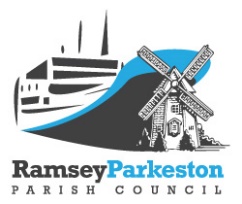  Ramsey & Parkeston Parish Council8th April 2024To all members of the councilYou are hereby summoned to attend the Assembly meeting of the Ramsey & Parkeston Parish Council to be held in the Parkeston Community Centre  on Monday 15th April 2024 at 6.45 pm. Cllr B DavidsonChairmanMembers of the Public and Press are invited to attendAGENDATo accept apologies for absenceTo confirm the minutes of the Assembly of the Ramsey & Parkeston Parish Council held on Monday 17th April 2023Chairman’s welcome and reportFinance Report for the year ending 31st March 2024To allow public participation: 15 minutesClerk:  Teresa Le-BlancPO Box 12843HarwichEssex CO12 9ATTel: 01255 502616Mobile: 07507638895e-mail: clerk@ramseyparkeston-pc.gov.uk 